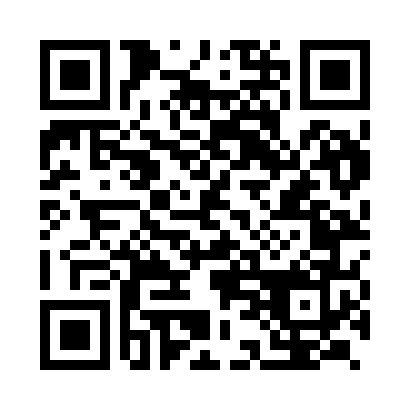 Prayer times for Kangundi, IndiaWed 1 May 2024 - Fri 31 May 2024High Latitude Method: One Seventh RulePrayer Calculation Method: University of Islamic SciencesAsar Calculation Method: HanafiPrayer times provided by https://www.salahtimes.comDateDayFajrSunriseDhuhrAsrMaghribIsha1Wed4:425:5612:134:386:317:452Thu4:415:5512:134:386:317:463Fri4:415:5512:134:386:317:464Sat4:405:5512:134:396:327:465Sun4:405:5412:134:396:327:476Mon4:395:5412:134:396:327:477Tue4:395:5312:134:396:327:478Wed4:385:5312:134:406:337:489Thu4:385:5312:134:406:337:4810Fri4:375:5212:134:406:337:4811Sat4:375:5212:134:416:337:4912Sun4:365:5212:134:416:337:4913Mon4:365:5212:134:416:347:5014Tue4:365:5112:134:416:347:5015Wed4:355:5112:134:426:347:5016Thu4:355:5112:134:426:347:5117Fri4:345:5112:134:426:357:5118Sat4:345:5112:134:436:357:5219Sun4:345:5012:134:436:357:5220Mon4:335:5012:134:436:367:5221Tue4:335:5012:134:436:367:5322Wed4:335:5012:134:446:367:5323Thu4:335:5012:134:446:367:5424Fri4:325:5012:134:446:377:5425Sat4:325:5012:134:456:377:5426Sun4:325:4912:134:456:377:5527Mon4:325:4912:134:456:387:5528Tue4:325:4912:144:466:387:5629Wed4:325:4912:144:466:387:5630Thu4:315:4912:144:466:387:5631Fri4:315:4912:144:476:397:57